Lampiran 6AKTIVITAS MENGAJAR GURUPERTEMUAN 1 SIKLUS I Penerapan Model Pembelajaran Penemuan Terbimbing (Discovery Learning) Untuk Meningkatkan Hasil Belajar Matematika Siswa Kelas V SD Inpres kassi-kassi kecamatan Rappocini Kota MakassarNama Sekolah	: SD Inpres Kassi-kassiNama Guru	: Hasniati S.PdKelas/Semester	: V/II	Materi		: Sifat-sifat segitiga dan layang-layangHari/Tanggal	: Rabu, 26 April 2017	Petunjuk: Berilah tanda (■) pada kolom yang tersedia sesuai dengan pengamatan anda pada saat guru melakukan pembelajaran. Dan berilah komentar atau catatan sesuai dengan indikator yang telah ditentukan.KeteranganPresentase ketuntasan =  x 100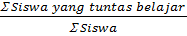 B : Baik	(3)	: 70% - 100%C : Cukup	(2)	: 34% - 69%K : Kurang	(1)	: <33%Makassar, 26 Maret 2017Observer								Retno Fadilah								NIM 1347042063Lampiran 7AKTIVITAS MENGAJAR GURUPERTEMUAN 2 SIKLUS I Penerapan Model Pembelajaran Penemuan Terbimbing (Discovery Learning) Untuk Meningkatkan Hasil Belajar Matematika Siswa Kelas V SD Inpres kassi-kassi kecamatan Rappocini Kota MakassarNama Sekolah	: SD Inpres Kassi-kassiNama Guru	: Hasniati S.PdKelas/Semester	: V/IIMateri		: Sifat-sifat lingkaran dan belah ketupatHari/Tanggal	: Jum’at, 28 April 2017	Petunjuk: Berilah tanda (■) pada kolom yang tersedia sesuai dengan pengamatan anda pada saat guru melakukan pembelajaran. Dan berilah komentar atau catatan sesuai dengan indikator yang telah ditentukan.KeteranganPresentase ketuntasan =  x 100B : Baik	(3)	: 70% - 100%C : Cukup	(2)	: 34% - 69%K : Kurang	(1)	: <33%Makassar, 28 Maret 2017Observer								Retno Fadilah								NIM 1347042063No.Aspek/IndikatorPenilaianPenilaianPenilaianKategoriKetNo.Aspek/Indikator321KategoriKet1.Merumuskan masalah untuk dipecahkan siswa■ Guru memulai pembelajaran dengan mengajukan pertanyaan.□ Guru menjelaskan materi ajar dengan jangka waktu yang singkat. □ Guru membimbing siswa untuk melakukan pengamatan pada bangun datar√KurangHanya 1 indikator terlaksana2.Menetapkan jawaban sementara □ Guru memberi kesempatan kepada siswa untuk mengidentifikasi masalah.■  Guru memberikan kesempatan kepada masing-masing kelompok untuk mencatat sifat-sifat segitiga dan layang-layang □ Guru membimbing siswa mengetahui sudut segitiga dan layang-layang√KurangHanya 1 indikator terlaksana3.Siswa mencari informasi, data, fakta yang diperlukan untuk menjawab permasalahan.■ Guru membagikan LKS dan memberi arahan serta bimbingan bagaimana cara kerja dari LKS■ Guru berkeliling di kelas untuk memperhatikan kegiatan siswa□ Guru membimbing setiap kelompok dalam mengerjakan LKS√CukupHanya 2 indikator terlaksana4.Menarik kesimpulan jawaban atau generalisasi■ Guru memancing siswa untuk mengeluarkan pendapatnya mengenai materi.■ Guru memberikan kesempatan kepada siswa lain untuk mengeluarkan pendapatnya□ Guru memberikan apresiasi kepada siswa yang mengeluarkan pendapatnya dengan pasangannya masing-masing.√CukupHanya 2 indikator terlaksana5.Mengaplikasikan kesimpulan dalam situasi baru.■ Guru mempersilahkan perwakilan kelompok untuk melaporkan hasil kelompoknya□ Guru mengamati siswa yang melaporkan hasil kerja kelompoknya□ Guru memberikan kesempatan kepada kelompok lain untuk menanggapi   √KurangHanya 1 indikator terlaksanaSkor indikator yang dicapaiSkor indikator yang dicapai043Skor maksimal indicatorSkor maksimal indicator151515Presentase pencapaian (%)Presentase pencapaian (%)46,67%46,67%46,67%KategoriKategoriCukupCukupCukupNo.Aspek/IndikatorPenilaianPenilaianPenilaianKategoriKetNo.Aspek/Indikator321KategoriKet1.Merumuskan masalah untuk dipecahkan siswa■ Guru memulai dengan mengajukan pertanyaan■ Guru menjelaskan materi ajar dengan jangka waktu yang singkat. □ Guru membimbing siswa untuk melakukan pengamatan pada bangun datar√CukupHanya 2 indikator terlaksana2.Menetapkan jawaban sementara □ Guru memberi kesempatan kepada siswa untuk mengidentifikasi masalah■  Guru memberikan kesempatan kepada masing-masing kelompok untuk mencatat sifat-sifat segitiga dan layang-layang □ Guru membimbing siswa mengetahui sudut segitiga dan layang-layang√KurangHanya 1 indikator terlaksana3.Siswa mencari informasi, data, fakta yang diperlukan untuk menjawab permasalahan.■ Guru membagikan LKS dan memberi arahan serta bimbingan bagaimana cara kerja dari LKS■ Guru berkeliling di kelas untuk memperhatikan kegiatan siswa■ Guru membimbing setiap kelompok dalam mengerjakan LKS√BaikSemua indikator terlaksana4.Menarik kesimpulan jawaban atau generalisasi■  Guru memancing siswa untuk mengeluarkan pendapatnya mengenai materi.■  Guru memberikan kesempatan kepada siswa lain untuk mengeluarkan pendapatnya□ Guru memberikan apresiasi kepada siswa yang mengeluarkan pendapatnya dengan pasangannya masing-masing.√CukupHanya 2 indikator terlaksana5.Mengaplikasikan kesimpulan dalam situasi baru.■ Guru mempersilahkan perwakilan kelompok untuk melaporkan hasil kelompoknya□ Guru mengamati siswa yang melaporkan hasil kerja kelompoknya□ Guru memberikan kesempatan kepada kelompok lain untuk menanggapi   √KurangHanya 1 indikator terlaksanaSkor indikator yang dicapaiSkor indikator yang dicapai342Skor maksimal indikatorSkor maksimal indikator151515Presentase pencapaian (%)Presentase pencapaian (%)60%60%60%KategoriKategoriCukupCukupCukup